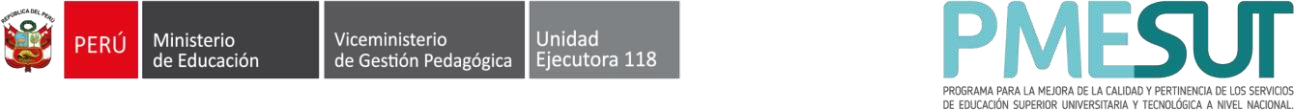 AVISO  Ampliación de fecha de presentación de Expresiones de Interés  En el marco del Contrato de Préstamo suscrito el 12 de setiembre de 2018 por el Gobierno del Perú y el Banco Interamericano de Desarrollo (BID), la Unidad Ejecutora 118 Mejoramiento de la Calidad de la Educación Básica y Superior, a través del PMESUT, publicó el Aviso de Expresión de Interés SBCC-009-2023- UE. 118.PMESUT/BID, para el “SERVICIO PARA EL DISEÑO Y DESARROLLO DE UN PROGRAMA DE ESPECIALIZACIÓN EN GESTIÓN DE PROYECTOS PARA LA MEJORA ADMINISTRATIVA DE LOS SERVICIOS UNIVERSITARIOS CON ÉNFASIS EN PLANIFICACIÓN Y PRESUPUESTO, CONTRATACIONES E INVERSIÓN PÚBLICA”.Al respecto, se comunica que la fecha de presentación de Expresiones de Interés programada para el 25 de mayo de 2023 hasta las 23:59 horas, se amplía hasta el día miércoles 31 de mayo del presente año hasta las 23:59 horas.San Isidro, 25 de mayo de 2023PMESUT  